Rochester Education & Workforce Development 2023Rochester Education & Workforce Development 2023Rochester Education & Workforce Development 2023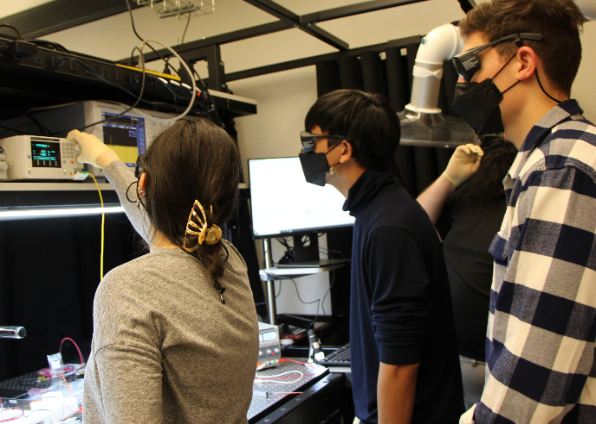 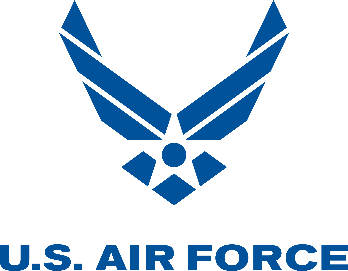 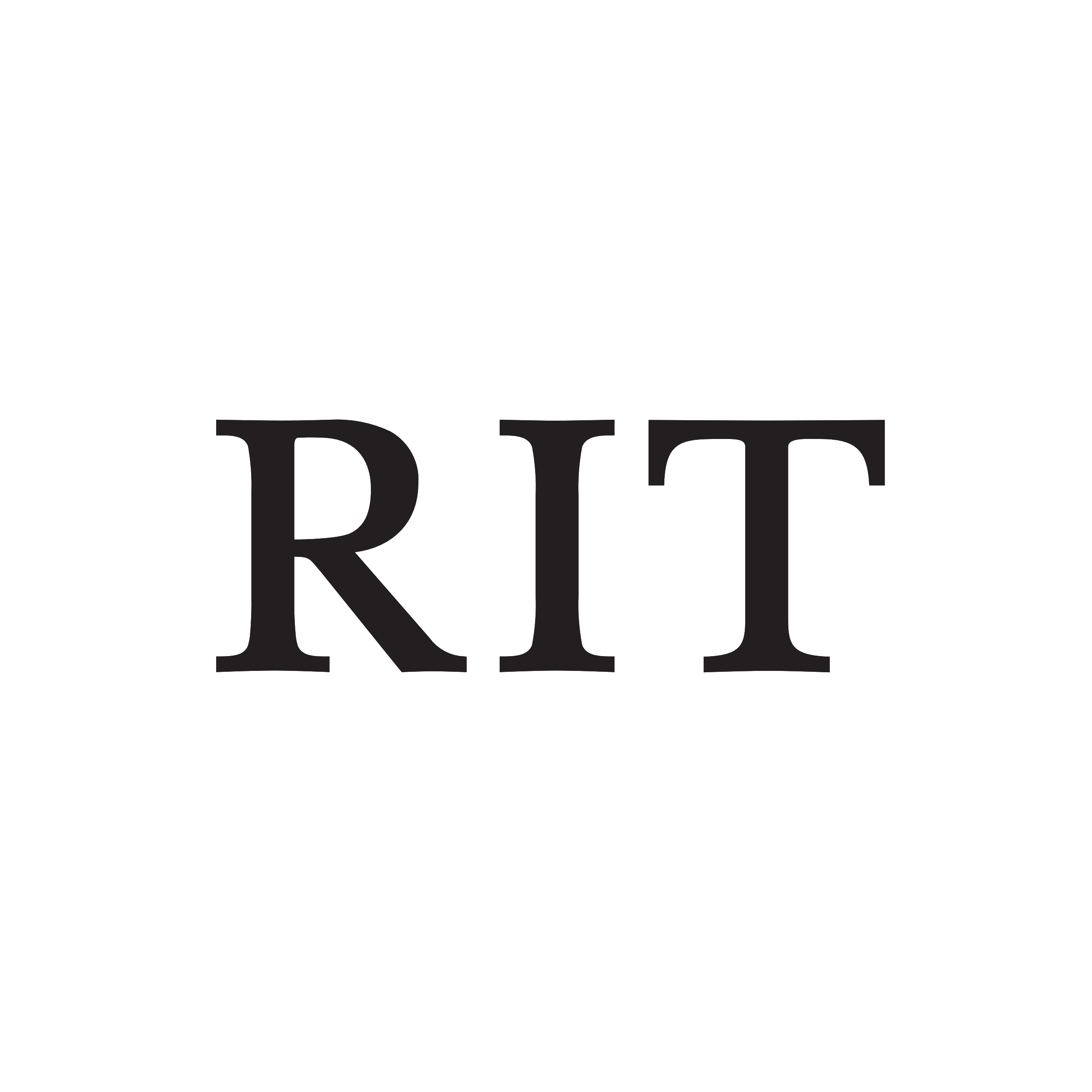 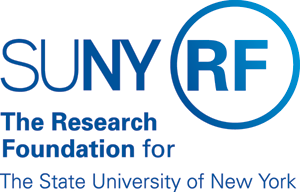 